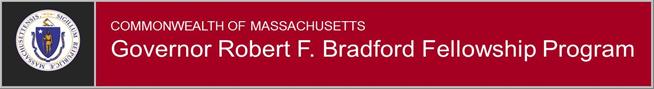  Leadership Commitment (Approval) Form As part of the Harvard Bradford Fellowship Program application, this form must be signed and submitted by 4:00PM, Monday, February 4, 2019 to the following address.  NOTE: the form submission must include all original (wet) signatures. Harvard Bradford Fellowship Program Manager
Human Resources Division
One Ashburton Place, Room 301
Boston, MA 02108
 Harvard Bradford Fellowship Program Applicant: Complete the Applicant Information and obtain the requested signatures for their approval. Applicant’s full name: Job title:Employee ID#:Agency:Signature of Applicant:Supervisor Information I certify that all the information provided above is correct.  I certify that all the information provided above is correct.  I certify that all the information provided above is correct.  I certify that all the information provided above is correct.  Supervisor’s Full Name:Supervisor’s Job Title:Supervisor’s Work Address:Supervisor’s Signature:Date:     HR Director Information  By signing this form, I grant approval for the employee listed above to participate in the Harvard Bradford Fellowship Program, and agree that I have read and understood the program requirements.  HR Director Information  By signing this form, I grant approval for the employee listed above to participate in the Harvard Bradford Fellowship Program, and agree that I have read and understood the program requirements.  HR Director Information  By signing this form, I grant approval for the employee listed above to participate in the Harvard Bradford Fellowship Program, and agree that I have read and understood the program requirements.  HR Director Information  By signing this form, I grant approval for the employee listed above to participate in the Harvard Bradford Fellowship Program, and agree that I have read and understood the program requirements.  HR Director’s full name:HR Director signature:Date:     Agency Head (or designee) Information By signing this form, I grant approval for the employee listed above to participate in the Harvard Bradford Fellowship Program, and agree that I have read and understood the program requirements.  Agency Head (or designee) Information By signing this form, I grant approval for the employee listed above to participate in the Harvard Bradford Fellowship Program, and agree that I have read and understood the program requirements.  Agency Head (or designee) Information By signing this form, I grant approval for the employee listed above to participate in the Harvard Bradford Fellowship Program, and agree that I have read and understood the program requirements.  Agency Head (or designee) Information By signing this form, I grant approval for the employee listed above to participate in the Harvard Bradford Fellowship Program, and agree that I have read and understood the program requirements.  Agency Head’s full name:Agency Head signature:Date:     